РЕШЕНИЕ«Об утверждении дополнительного соглашения № 64/167 от «12» апреля 2019г. к Договору от  «07»  декабря 2017г.  № 64о предоставлении бюджету муниципального образования «Шовгеновский район» из республиканского бюджета бюджетного кредита для частичного покрытия дефицита бюджета          муниципального образования «Шовгеновский район»».            Статья 1. Об утверждении дополнительного соглашения № 64/167 от «12» апреля 2019г. к Договору от  «07»  декабря 2017г. № 64 о предоставлении бюджету муниципального образования «Шовгеновский район» из республиканского бюджета бюджетного кредита для частичного покрытия дефицита бюджета          муниципального образования «Шовгеновский район».          1. Утвердить дополнительное соглашение № 64/167 от «12» апреля 2019г. к Договору от  «07»  декабря 2017г. № 64 о предоставлении бюджету муниципального образования «Шовгеновский район» из республиканского бюджета бюджетного кредита для частичного покрытия дефицита бюджета          муниципального образования «Шовгеновский район».     Статья 2.	Вступление  в  силу  настоящего  Решения         1.Настоящее Решение вступает в силу со дня его официального опубликования. Глава муниципального образования «Шовгеновский район»                                                                         Р.Р. Аутлева. Хакуринохабль« 31 »  мая  2019 года  № 151РЕСПУБЛИКА АДЫГЕЯСовет народных депутатов    муниципального образования«Шовгеновский район»385440, а. Хакуринохабль, ул. Шовгенова, 9тел.9-23-81, факс 9-23-81                                                   АДЫГЭ РЕСПУБЛИКМуниципальнэ образованиеу«Шэуджэн район»я народнэ депутатхэм я Совет385440, къ.  Хьакурынэхьабл,ур. Шэуджэным ыцI, 9E-mail:sndshov@mail.ru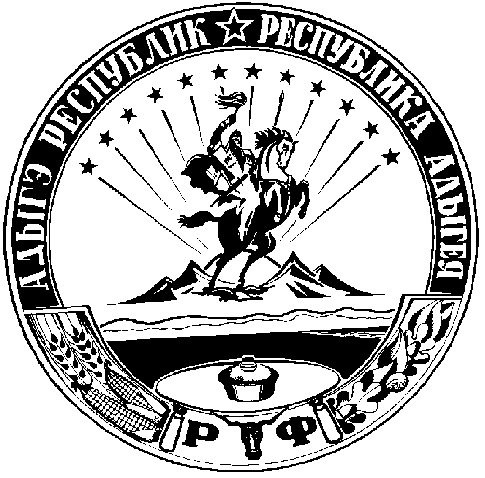 